St Mary’s Catholic School 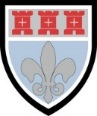 Benton Park Road, Newcastle upon Tyne, NE7 7PE Tel: 0191 2153260At St Mary’s Catholic School, we aim to provide a positive, aspirational learning environment to support all our students in improving their life chances. In order to achieve this we need to work in partnership with parents, students, governors, the Local Authority and carefully selected outside agencies. We are the Data Controller for the purposes of the General Data Protection Regulation (GDPR) and the personal data we hold is used to support teaching and learning, monitor and report on your child’s progress, provide appropriate pastoral care and assess how well your child is doing. Due to new GDPR regulations with effect from May 2018, schools must now be clear about what information is being collected and explain why. We collect emergency contact information including names, addresses, mobile numbers and email addresses from you. In order to continue to improve standards of communication, we may communicate school information via email, SMS text messaging and smartphone app based push notifications. We also collect ethnicity information, special education needs, meal preferences and travel arrangements for use in the Annual School Census and Local Authority data captures. Furthermore, we collect medical information and food allergy information in order to provide appropriate care within school.We take your privacy seriously and data is only used in conjunction with providing the best possible care and education for your child. It is used to assess learning, to set up user accounts to assist with personalised learning, to facilitate home-school communication and emergency information so we can contact parents. We will not give information about you to anyone outside the school without your consent unless the law and our rules permit it. However, we are required by law to pass some of your information to the Local Authority (LA) and the Department for Child, School and Families (DCSF). Please give below the name and address of each of the student’s parents or carers.Please indicate which parent/carer the child lives with (if this is appropriate) by placing and asterisk (*) against the name(s).Letters home will only be addressed to that person unless otherwise stated here.Alternative Emergency telephone number to use when parents can’t be reached during school hours on the above numbers, e.g. relative, neighbourName of any brothers or sisters already attending St Mary’s Catholic School_________________________________________________________________________Photograph PermissionAs you will be aware, our students are at times involved in certain events both in and outside of school where we may wish to take photographs of student participation.  These positive images of St Mary’s student life may be used in a variety of ways including school displays, presentations, school prospectus, newsletter and as part of our website.Please tick if you do not give permission for your child’s photograph to be taken by the school and be used in any publications:Youth Support Services Permission. When a student reaches age 13, by law the school must pass on certain information to the provider of Youth Services.  This includes name, address, date of birth and parents or carers name and address.  You can request that no further information is passed on.  Please tick the box if you request no further information is passed to the service.														Signed           (Parent/Carer)				Date       _________________________________________________________________________OPTIONAL INFORMATIONThe Department for Education request the following Ethnicity Statistics on students: (please X the appropriate box)I choose not to supply this information. a)  Is the child in the care of a Local Authority?	Yes  /  No                 b) Is your child adopted from care?            Yes  /  NoDoes your child have a Statement of Special Educational Needs?	Yes  /  NoAny other information you would like us to know:Please complete this form by return and send it to St Mary’s school office.Student’s SurnameStudent’s Forename(s)(please bold the name usually used)Student’s Forename(s)(please bold the name usually used)Date of BirthDate of BirthSexHome AddressHome AddressHome Tel NoHome AddressHome AddressStudent’s Mobile NoPostcode:       Postcode:       Previous School      Name      Title      Name      Title      AddressAddressAddressAddressPostcode:       Postcode:       Postcode      Postcode      Relationship to Student      Relationship to Student      Relationship to Student      Relationship to Student      Email address      Email address      Email address      Email address      Home No      Home No      Home No      Home No      Mobile No      Mobile No      Mobile No      Mobile No      Work Tel No      Work Tel No      Work Tel No      Work Tel No      Name      Title      Address      Address      Relationship to Student      Relationship to Student      Home No      Home No      Mobile No      Mobile No      Student’s name      DOB      Reg Group      Student’s name      DOB      Reg Group      1.Ethnic OriginEthnic OriginEthnic OriginEthnic OriginEthnic OriginEthnic OriginEthnic OriginEthnic Origin1.White – BritishBangladeshiBangladeshiBangladeshiWhite – Irish1.White and AsianBlack – AfricanBlack – AfricanBlack – AfricanAny other White background1.White and Black AfricanBlack Black Black Any other Asian background1.White and Black CaribbeanChineseChineseChineseAny other Black background1.IndianGypsy/RomaGypsy/RomaGypsy/RomaAny other ethnic group1.PakistaniTraveller of Irish HeritageTraveller of Irish HeritageTraveller of Irish HeritageAny other mixed background2.Home LanguageEnglishEnglish2.Home LanguageOtherOtherPlease specify:Please specify:Please specify:Please specify:3.ReligionChristianChristian3.ReligionOtherOtherPlease specify:Please specify:Please specify:Please specify:4.Nationality BritishBritish4.Nationality OtherOtherPlease specify:Please specify:Please specify:Please specify: